Priestley Smith SignpostingHandbook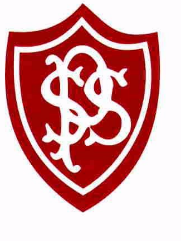 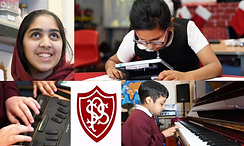 An outward looking centre of excellence in the education of children with visual impairmentsLisa Coyle l.coyle@priestley.bham.sch.ukBeeches RoadGreat BarrB42 2PYAt Priestley, just like any other school, engagement with parents is crucial, in order to create a successful environment for children to thrive.Building strong relationships with parents allows not only us as a school, but you as parents, to build strong community links and access a wide range of support, ensuring your child’s needs are met and you have a plethora of resources and information to refer to, if ever you need support!This handbook details many of the different services, resources, workshops and awards the school and its associated external agencies can offer.If you would like support with the details within this booklet and how to contact/access the agencies, please feel free to contact us via any of the below methods:l.coyle@priestley.bham.sch.ukenquiry@priestley.bham.sch.uk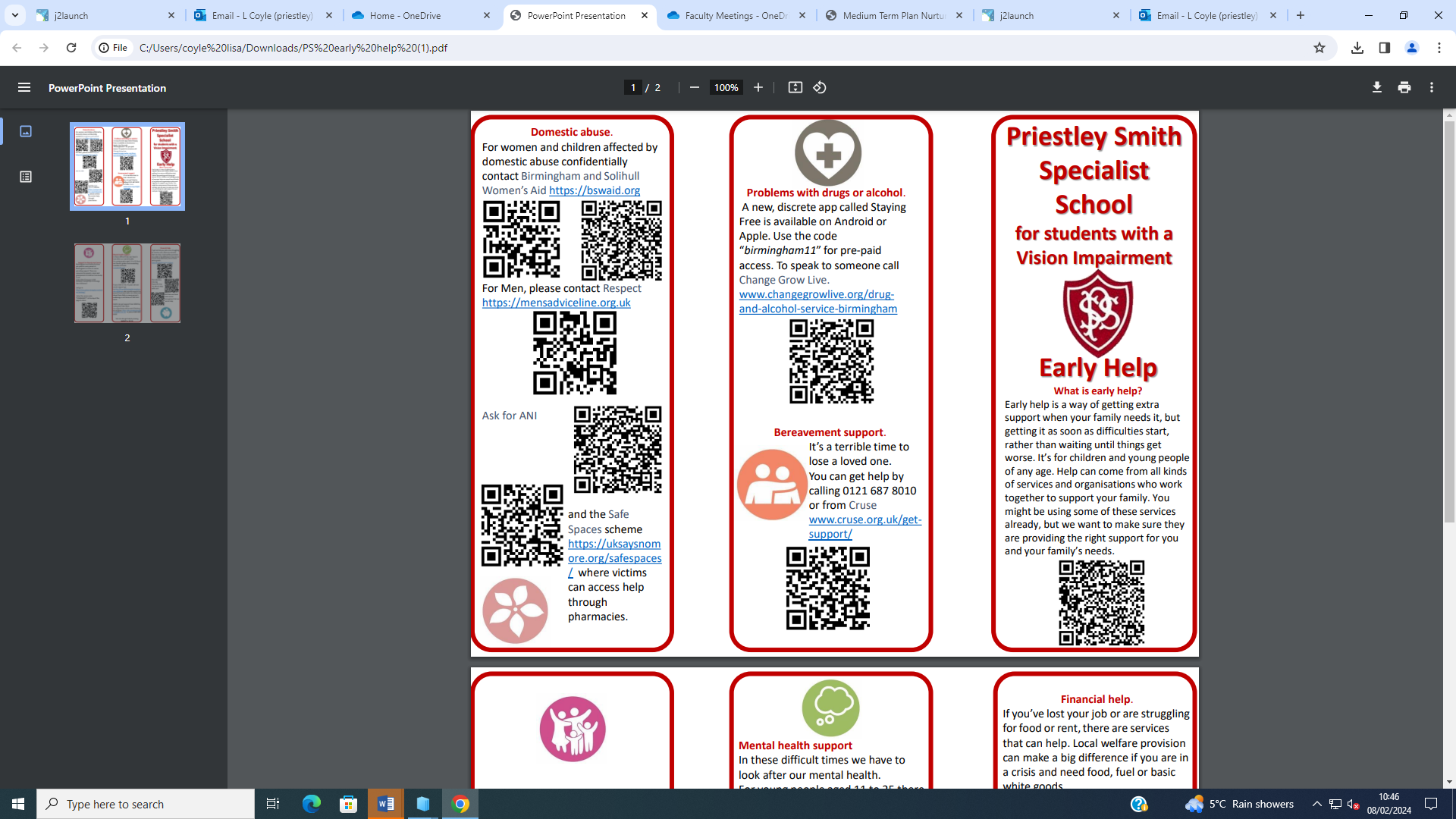 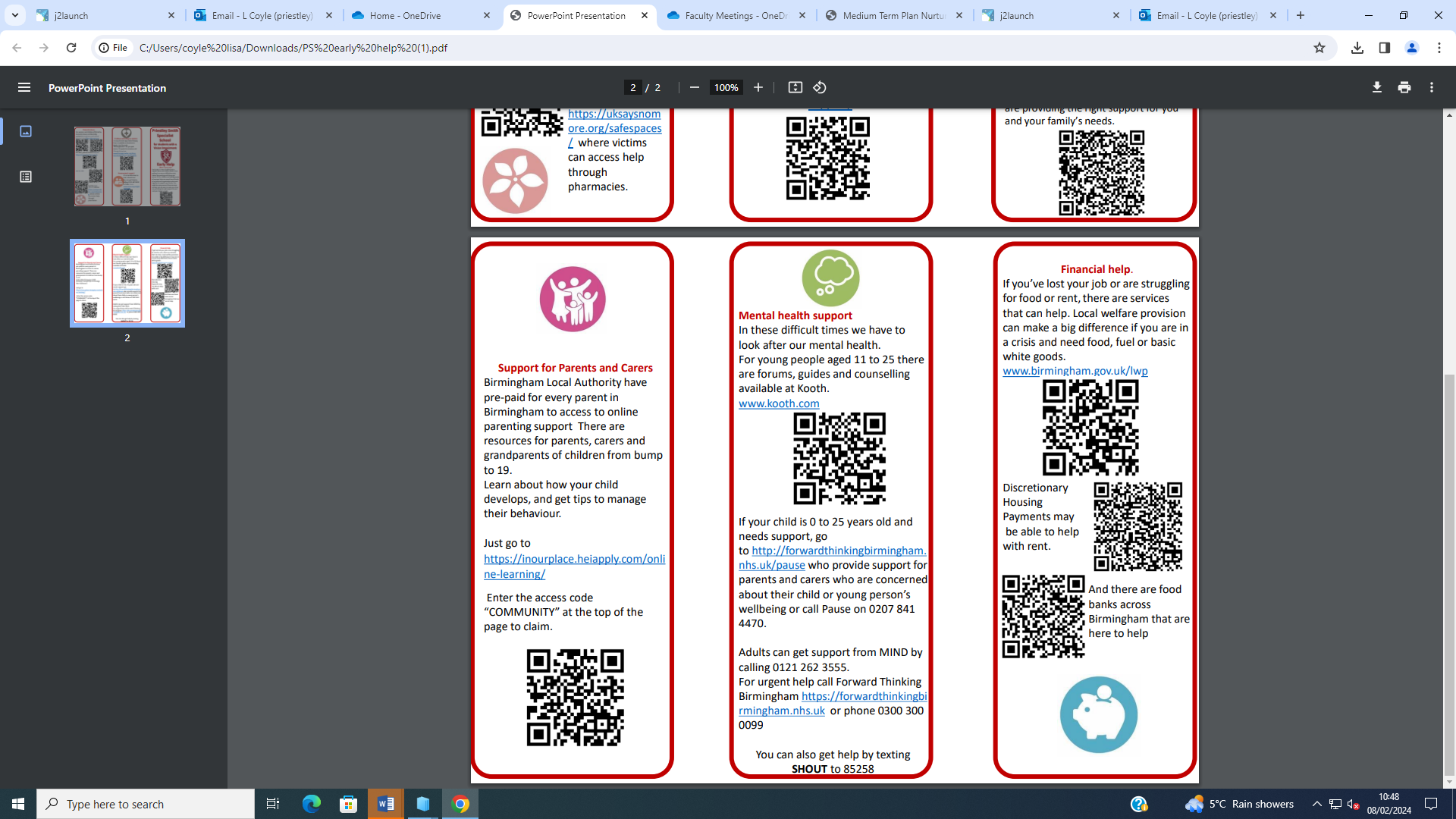 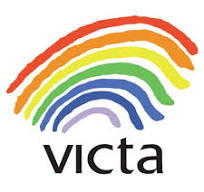 Student engagementYoung Achievers (0-10) an award scheme to encourage learning through participation, not instructionPre-Teen Activities (10-13) to support the transition into secondary education with a programme that builds confidence, self-belief and self-advocacy including WWF Green Ambassadors 4 Youth AwardYouth Activities (14-17) to support personal growth, good life choices and the transition into further/higher education including the Arts AwardYouth Summer Camp (14-17) an eight-day residential camp to increase self-reliance, independence, and develop new understandings of individual potential reflected through the themes of empowerment, self-advocacy and resilienceYouth Expeditions Programme (14-17) including the Duke of Edinburgh’s Award and John Muir AwardYoung Adult Activities (18-29) to support the development of life skills, wellbeing and the transition into adulthood and the workplaceYoung Ambassadors Programme (18-29) shaped around employability with projects designed to strengthen key skills and build workplace knowledgeVolunteering Opportunities (18-29) creating opportunities for young adults with sight loss inspire, lead and support younger children with a vision impairmentStudent Portal (10-29) a one stop information hub designed to help VI students and young adults inform their emotional wellbeing and take control of their educational and employment experiencesVICTA Science Fair (0-29) a range of online activities, challenges and competitions to encourage engagement with STEM and the CREST AwardsVirtual Connections (0-29) a series of online activities, challenges and competitions with a focus on self-advocacy, academic curiosity, emotional awareness and employability skillsInternational Collaborations (0-29) with organisations such as CNIB in Canada, ONCE in Spain and the International Camp on Communications and ComputersTravel grants (0-29) to encourage VI children and young adults to get active by providing funding towards travel to participate in inclusive sporting eventsFamily supportFamily Activities (0-17) opportunities for families with children with sight loss and their siblings to come together to connect, enjoy, build friendships and share experiencesFamily Weekends (0-17) flagship events that bring families and young people with sight loss and their siblings together from across the UK to connect, learn, celebrate, enjoy and share experiencesEarly Years (0-4) a Sensory Discovery Pack that provides a starting point to empower and educate parents of the benefits of sensory play for their vision impaired childSleep Service (2-17) offers practical support and advice for the parents of children with sight loss who are experiencing disturbances with sleep and/or their bedtime routineParent Workshops designed and delivered by leading experts and professional to help equip parents with the tools, knowledge and emotional confidence to support their children through the challenges of living with sight lossParent Network that connects parents offering a forum for discussion, problem sharing, information and emotional supportParent Portal a one-stop information and signposting hub for parentsA legal Q&A to better explain Education, Health and Care Plans (EHCP) and how they are used to support visual impairment in the school settingFamily Services including Parent Workshops and a Parent Network to help parents overcome the challenges of living with a VI childA directory of charities and organisations that may be able to offer additional supportGrantsGrants (0-29) for assistive technologies to help VI youth interact and connect to the world
We welcome grant applications from other small VI charities to help them deliver locallyFamily Fund’s mission and visionFamily Fund believes that families raising disabled or seriously ill children and young people should have the same choices, quality of life, opportunities and aspirations as wider families.  We try to make this happen every day by:Giving grants to families on a low income for items they may not otherwise be able to afford. For example family breaks, digital equipment, white goods, clothing, bedding, furniture and play equipment.Offering services to help parents and carers to achieve the outcomes they want for their child and family. This includes where to go for support with money, benefits and budget planning, information on mental health and wellbeing. And practical workshops to help people get online and use digital tools.Providing ways for families to share their experiences, so they can influence lasting change on issues that matter to them.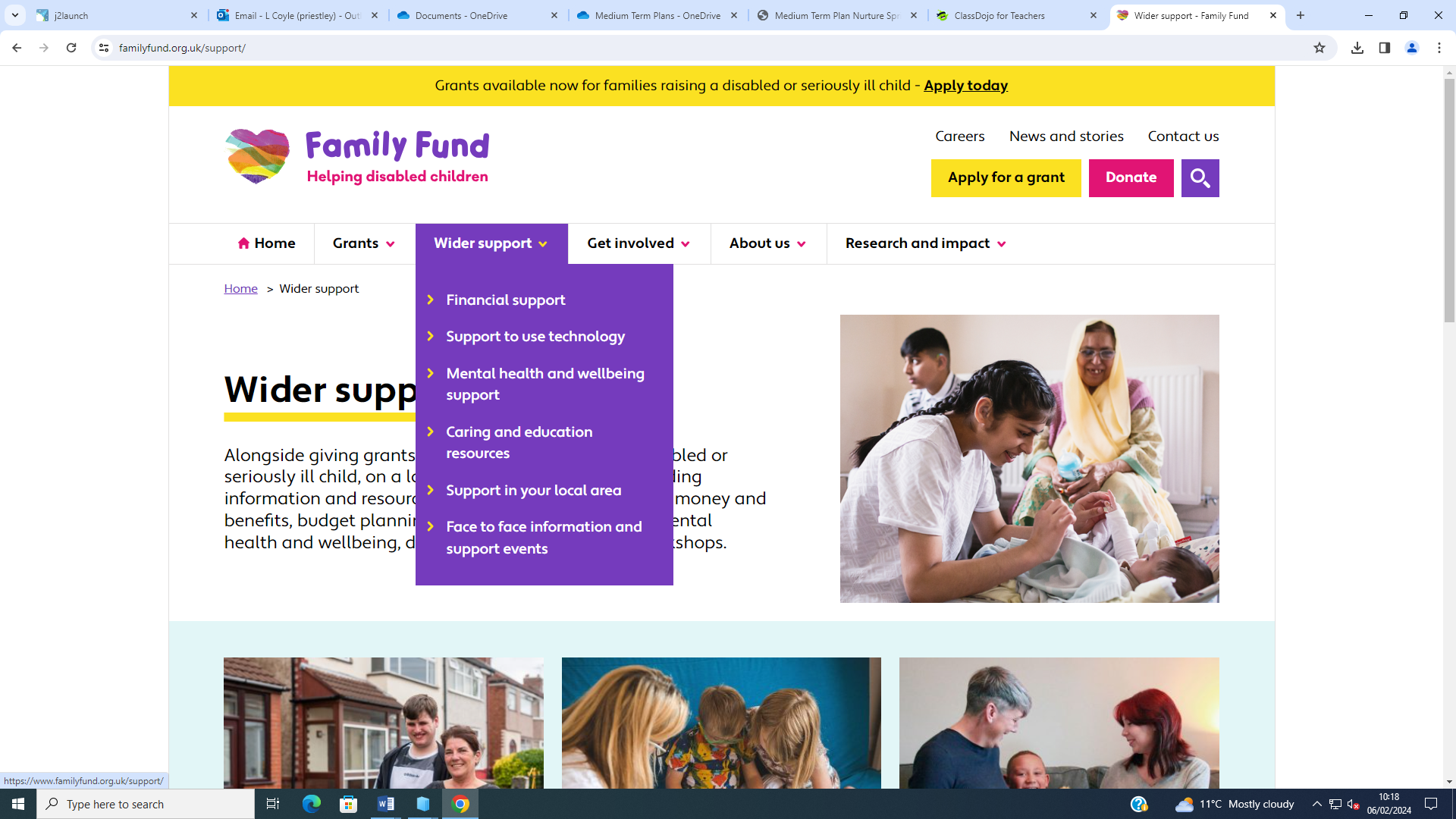 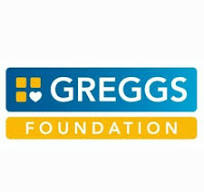 A helping hand for those that need it mostThe Hardship Fund is a small grants programme to support individuals and families who suddenly find themselves in difficult financial circumstances. It's a way to help with rising or unexpected costs, lessen the impact of sudden illness or unemployment - or offer support when it’s a struggle to make ends meet. The Hardship Fund is a fast and flexible way to get assistance.We can only accept applications from referral partners pre-approved by the Greggs Foundation. Unfortunately, at present we are not accepting applications to be a referral partner and we can't accept applications direct from individuals.Weekly application reviewOur grant teams review hardship applications on a weekly basis to ensure that anyone who requests our help can get the items they need as quickly as possible. We know how unexpected costs for essential items such as a fridge or washing machine can really impact on already tight household budgets so the Hardship Fund can support with the following items:Supermarket food vouchersClothing vouchers (to fund new school uniforms, a job interview outfit or warm Winter clothing)Beds and beddingEssential home appliances (washing machines, ovens, fridge freezers, tumble dryers)Energy vouchersHardship grants offer vouchers and individual items that make a huge difference to family life, such as a washing machine for a young family, a fridge for a person needing to store insulin, or a cooker for a family fleeing domestic violence. All appliances, beds and bedding are delivered brand new and direct to the individual or family in need from our approved suppliers. You can read about how some of our families, individuals and schools have benefited from Hardship Funding on our news hub.Priority criteriaOur Hardship Fund is hugely over-subscribed at present, so we have identified three priorities to ensure our grants make the greatest difference.We are far more likely to support an application if it meets the priority criteria listed below:We prioritise families over individualsWe prioritise the most financially excluded peopleWe prioritise items that will make the most differenceFor full eligibility criteria and details on applying, please visit our FAQs.Hardship Fund – items availablePlease note – we do not include installation or set-up costs for home appliances COOKER/OVENWASHING MACHINEFRIDGE/FREEZERVENTED TUMBLE DRYERBEDS(supplied direct by Dreams)CLOTHING VOUCHER(£30 maximum for an individual and up to a maximum of £90 for a family)SUPERMARKET VOUCHER(From £50 to a maximum of £100 for a family of 5)UTILITY VOUCHER(up to a maximum of £40 gas and electric - excludes British Gas customers)SMALL KITCHEN APPLIANCE VOUCHER What to expectBefore applying, there's a few things we'll expect from you. Click below to find out more.LEARN MOREHow to apply:We can only accept applications from referral partners pre-approved by the Greggs Foundation. This includes social organisations such as charities registered with the Charity Commission, housing associations and social services acting on behalf of a family or individual in need. Our Hardship Fund is also available to all schools in our Breakfast Club network. We do not accept applications direct from individuals and are not currently accepting applications to be approved as a referral organisation at this time.Please re-visit our website at regular intervals to check if we are re-opening applications for referral organisations. In the meantime, Citizens Advice and Turn2Us can provide information on support available.Applications are usually assessed weekly and you can expect a response within three weeks of your application.Applications should be for one item only and not multiple items.If an application is successful, we are only able to accept a repeat application from an organisation for that family/individual in the following calendar year.If an application is unsuccessful, organisations can apply again for the family/individual after 12 weeks.The Greggs Foundation aims to respond to all applications, successful or not. However, if you haven't had a decision within three weeks of your application you can assume that it was unsuccessful.For further criteria, eligibility and all other questions, please visit the Hardship Fund FAQs.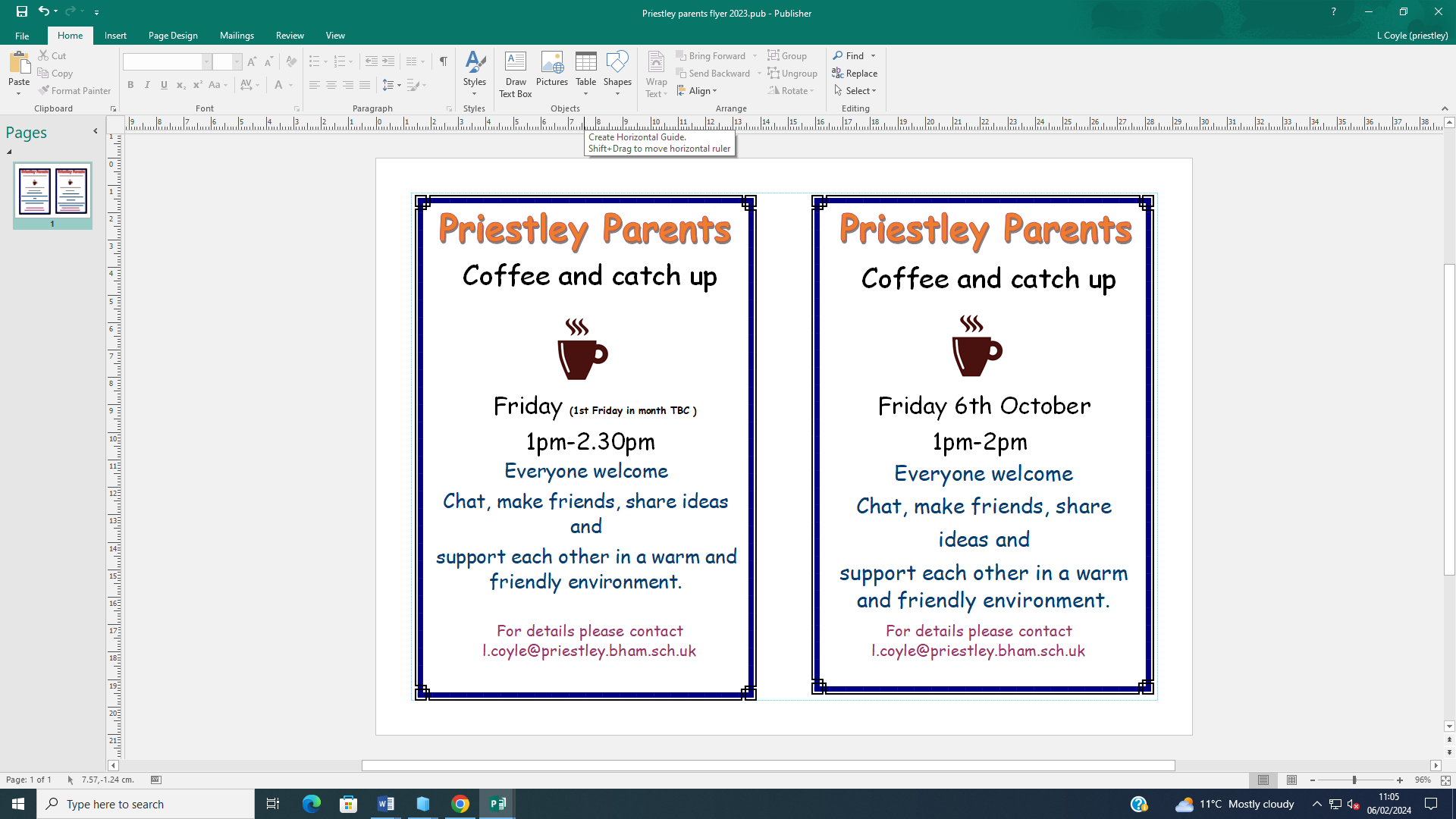 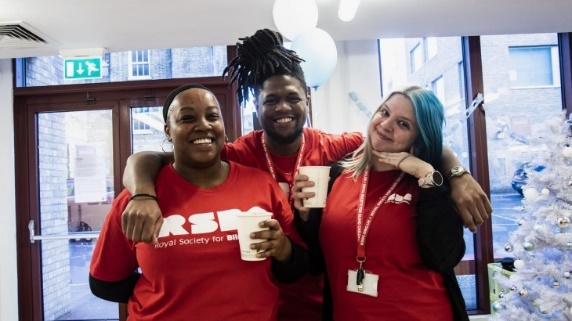 Live Life Go FurtherThe Live Life Go Further programme includes a wide range of different activities that are delivered across England and Wales, all of which contribute to reducing isolation, building friendship groups, learning new skills whilst having fun. We work in partnership with local organisations so that you can find something that interests you in your area.
You can find the monthly activities in the ‘For Young People’ section of the website, under ‘Calendar of Activities’.
To find out what is happening in your area visit ‘Find our services’The Live Life, Go Further activities break down into six categoriesRSBC Advice ServiceHealth and Well-being ClubsEmployabilityAssistive TechnologyCreativeSocial and Independence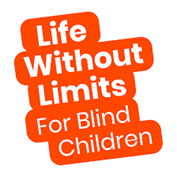 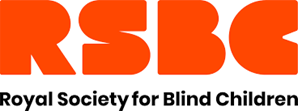 RSBC Advice ServiceAdvice Line: 020 3198 0225
Email: connections@rsbc.org.ukIs your family affected by childhood sight loss?Are you claiming all the benefits you may be entitled to?Not sure about your rights as a vision impaired young person?RSBC Advice Service is here for you.We understand that it’s not always easy to access the extra help that is available to you or your vision impaired child.RSBC Advice Service is entirely free and is designed to provide parents of vision impaired children or vision impaired young adults over 16 with clear information and advice in areas such as:Welfare Benefits,Disability Rights,Visual Impairment,Heath & Social Care,Transport & Travel including Freedom Pass, Blue Badge and Motability applications,Grants,Accessing other RSBC services.We can also offer confidential, practical support for:Form filling,Written and online applications,Mandatory reconsideration and appeals.If you are struggling to understand your rights or access the benefits and grants to which you may be entitled, RSBC Advice Service is on hand to help.Call today on 020 3198 0225 or email connections@rsbc.org.uk or register your details below.All initial assessments are done by telephone appointment only.Please note RSBC Advice Service does not provide housing advice. If you need housing advice, please contact the housing charity Shelter.We also have an online advice section with further information on financial support and adaptions at the bottom of  Get Our Help .Health and Well-being ClubsWant to get active but not sure where to start?Come along to our action-packed Health and Well-being clubs, designed especially for blind and partially sighted children and young adults. What are they?Our face to face and virtual sessions concentrate on three fundamentals of movement – Agility, Balance and Co-ordination. By developing these skills, it will help you to take part in sports such as football, cricket, basketball, netball, tennis, goalball, and others.Where possible outside of term time we run external trips – in the past for example our groups have been swimming, had classes in archery and kickboxing, participated in ice skating, wall climbing, circuit driving in real cars and much more!We offer both virtual and in person activities – come and see what we can offer you.“The sessions are so fun and challenging at the same time! I always look forward to joining them” EmployabilityEvery young person has a future, and employment is an important part of it. Our Employment service provides tailored 1:1 support to make sure that, wherever you are on your employment journey, you know where you are going. We also have some useful tips and info if our Your Futures section of the Information Hub.Getting startedNot everyone knows what they want to do, or what they can do. We are here to help you explore and decide which kinds of work best suit your skills, interests, and ambitions. Employment is not just a nine to five in an office. If you have ever wondered what it would be like to be self-employed or start your own business, we can advise and support you too. It may be that you are not ready to step into paid work just yet – that’s OK. We can also help you find training that will give you the skills and confidence you need to take the next step.Steps to successGetting a job can be a job in itself – so many steps you have to take, so many forms to fill in, questions to answer. We will help you build the confidence to handle it all, from writing a CV that stands out to dealing with the pressure of interviews, we focus on the things you need to get the best result. Through our contacts we have access to job vacancies that are not always easy to find elsewhere, and we can arrange experience for you that will give a taste of what it’s like to be in the workplace.In the workplaceStarting a new job can be a challenge. Our support does not end once you find work. We want to make sure that your transition into work is as smooth as possible, and we are on hand to talk to and support you right up to the point where you can say: “it’s all good. I don’t need you anymore.” We can help you with your Access to Work claim, to make sure you get the adaptations to the workplace that you need, and we can offer information to your employer on how to support you as a team member. To find out more, please email at connections@rsbc.org.uk Assistive TechnologyFor over five years, we have been empowering independence in young people and children using assistive technology. This includes:One to One Assistive Technology SessionsJust like no one eye condition is the same, our one to one session is specialised to your individual visual needs, so you will always be learning up to date and relevant tech skills depending on your level of vision. These sessions normally last from one to one and a half hours.Group SessionsAt times, there might be a popular topic that a lot of our young people will be interested in, so we have created group sessions where everyone can learn together, and more importantly share ideas of current tech they are using with the group.Parents’ SessionsYour child might be too young to join our one to one or group sessions, but you may still want to get involved. Our parents’ sessions, held in groups or one to one, are full of useful resources on tech for early life learning. What Assistive Technology support do we offer?Our Assistive Technology Officer can provide support with using a huge range of devices including smart phones, computers, braille readers and more. They can also offer support in how everyday devices can be used to support blind and partially sighted people in areas including travel, finances, wellbeing and fitness, independent living, school – the list goes on! We also have an Assistive Tech podcast and area of our Information Hub. To find out more, please email at connections@rsbc.org.ukCreativeOur Creative activities aim to include as many VI young people as possible to come together and collaborate on a variety of different artistic and creative projects. From poetry writing to music discussion, singing, and performing, we encourage everyone to get in touch with their musical and literary skills, and artistically express themselves performing at our Open Mic clubs and seasonal concerts.This activity is perfect space for all young people that are looking for an opportunity to express themselves creatively with other like-minded people and is guaranteed to get your artistic side shining through!To find out more, please email at connections@rsbc.org.ukSocial and IndependenceOur Social and Independence Groups are a great way for you to expand your social circle, build new friendships, and learn new skills.  These sessions can run virtually or in person across the country, with different groups in various areas.Examples include:Supper ClubThe Supper Club is one of the most popular and rewarding activities on our roster. Held on Thursdays, it an opportunity for VI young people aged 16-25 to meet and discuss any topic under the sun.The Supper Club is a great place to become informed about issues of special interest and those that affect your community. Sometimes we have expert speakers on topics selected by participants. The Supper Club is free – come along and have some fun – if a virtual meeting bring your own supper if face 2 face we will meet in a venue that provides our supper.The Supper Club is supported by the Co-Op Foundation.Audiobook ClubAudiobook Club is one of the fastest growing and engaging activities. It launched virtually in May 2020 and has become an opportunity for VI young people ages 8-25 to experience the joys and benefits of audiobooks. The group is perfect for anyone who enjoys reading or discussing novels and offers opportunities to explore rich themes and motifs with other motivated and insightful young people.The Audiobook Club offers the opportunity to familiarise yourself with new titles and to share your favourites with a willing audience.  Meeting on Mondays and Wednesdays, the group is free to all and brings wonder back to reading!SisterhoodSisterhood is a virtual activity specifically for blind and partially sighted young women and girls aged 11 – 25.  It is a safe group where you can get support and guidance the group share their experiences and empower each other with their individual ‘lived’ knowledge.All of the topics discussed by the group are chosen by the participants. To date, discussions topics have included make-up and hair styling, time management, personal care and self-care, independence, poetry, having difficult conversations and more!To find out more, please email at connections@rsbc.org.ukYouth ForumOur Youth Forum is made up of those young people that participate in our activities and want to do more. The Forum represents the 0-25-year olds we work with their views and opinions, they highlight issues that are important to them, and bring about improvements in what we do to ensure that all of our services are truly reflective of the people using them and that they are of the highest quality.The Forum is facilitated by staff but directed by forum members, agendas are set by members, planning and ideas are generated by them to evaluate the provision, make recommendations and feed back to the organisation.The Youth Forum meet every 4 weeks and if you are interested in joining them, please email at connections@rsbc.org.uk.Bottom of FormRoyal Society for Blind ChildrenRegistered Office: RSBC, Life Without Limits Centre, 10 Lower Thames Street, London, EC3R 6EN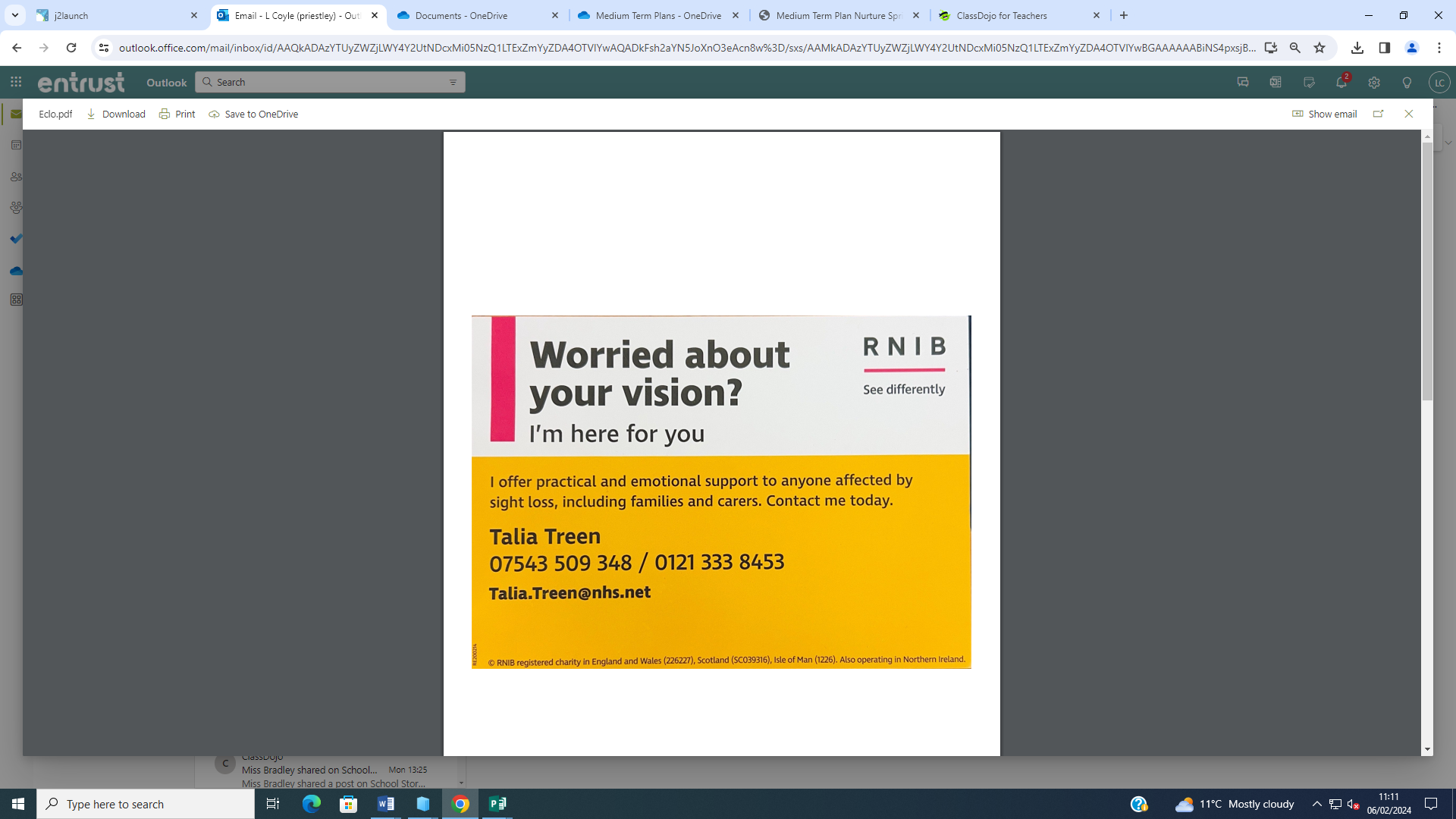 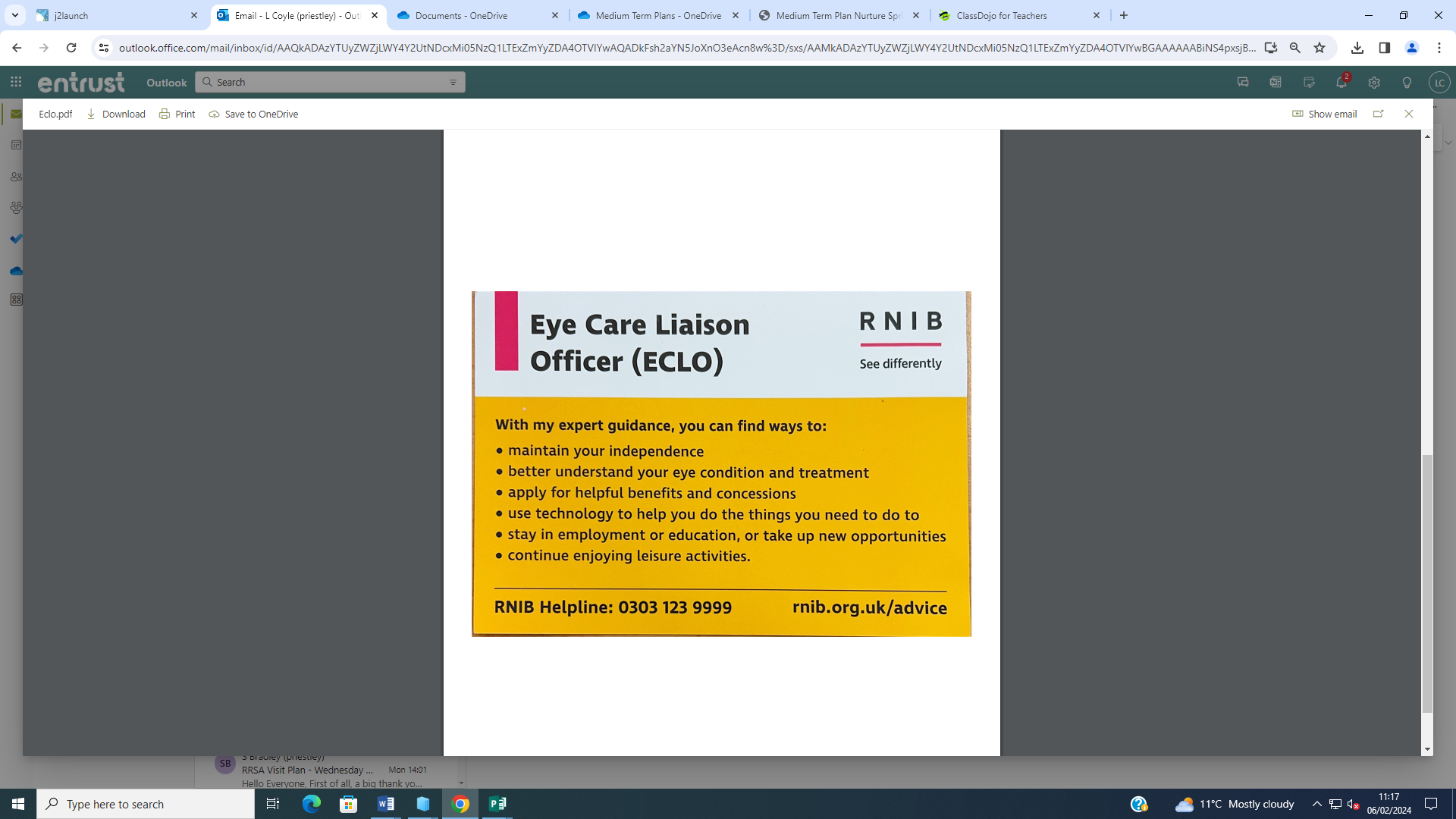 Top of Form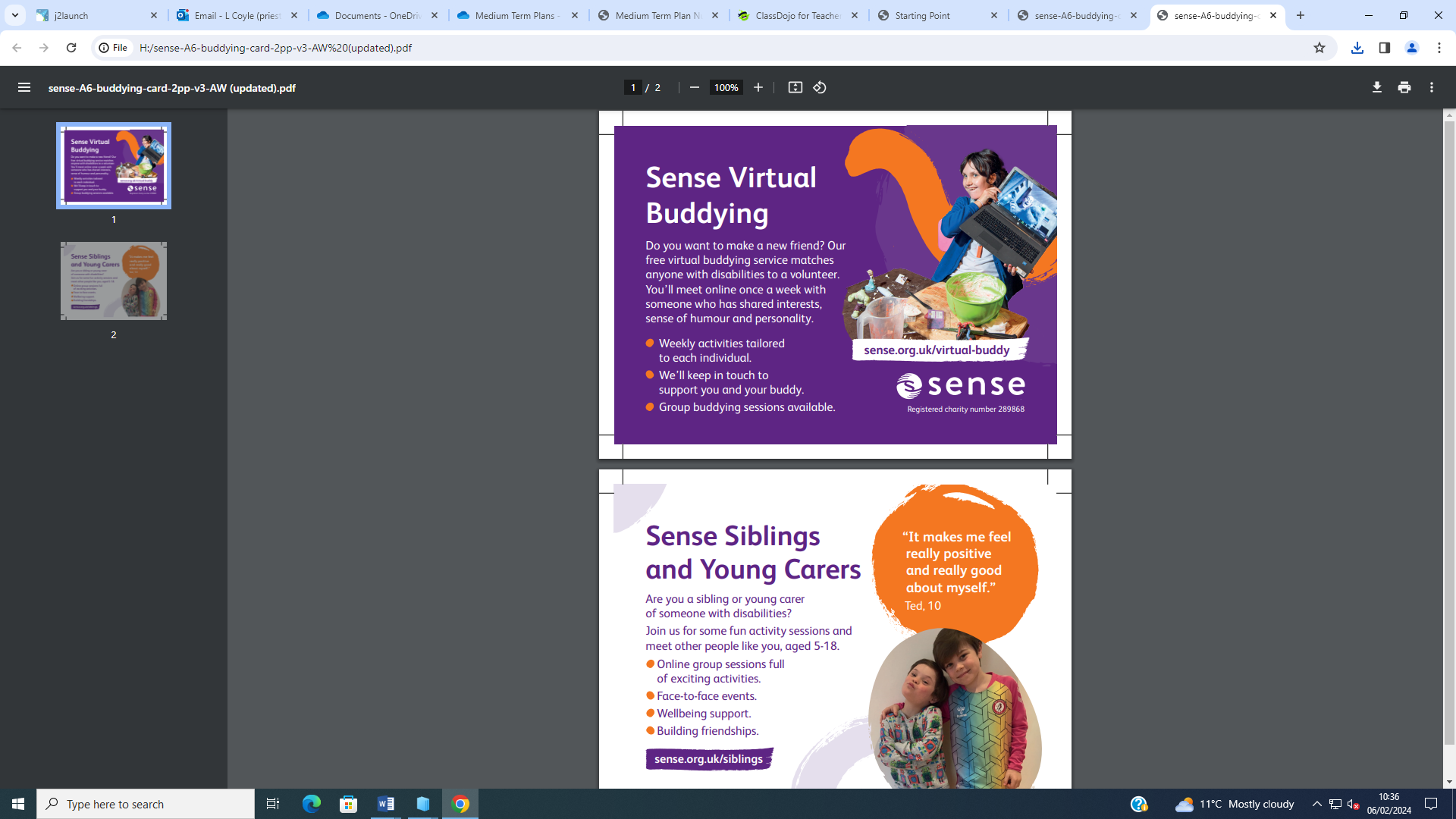 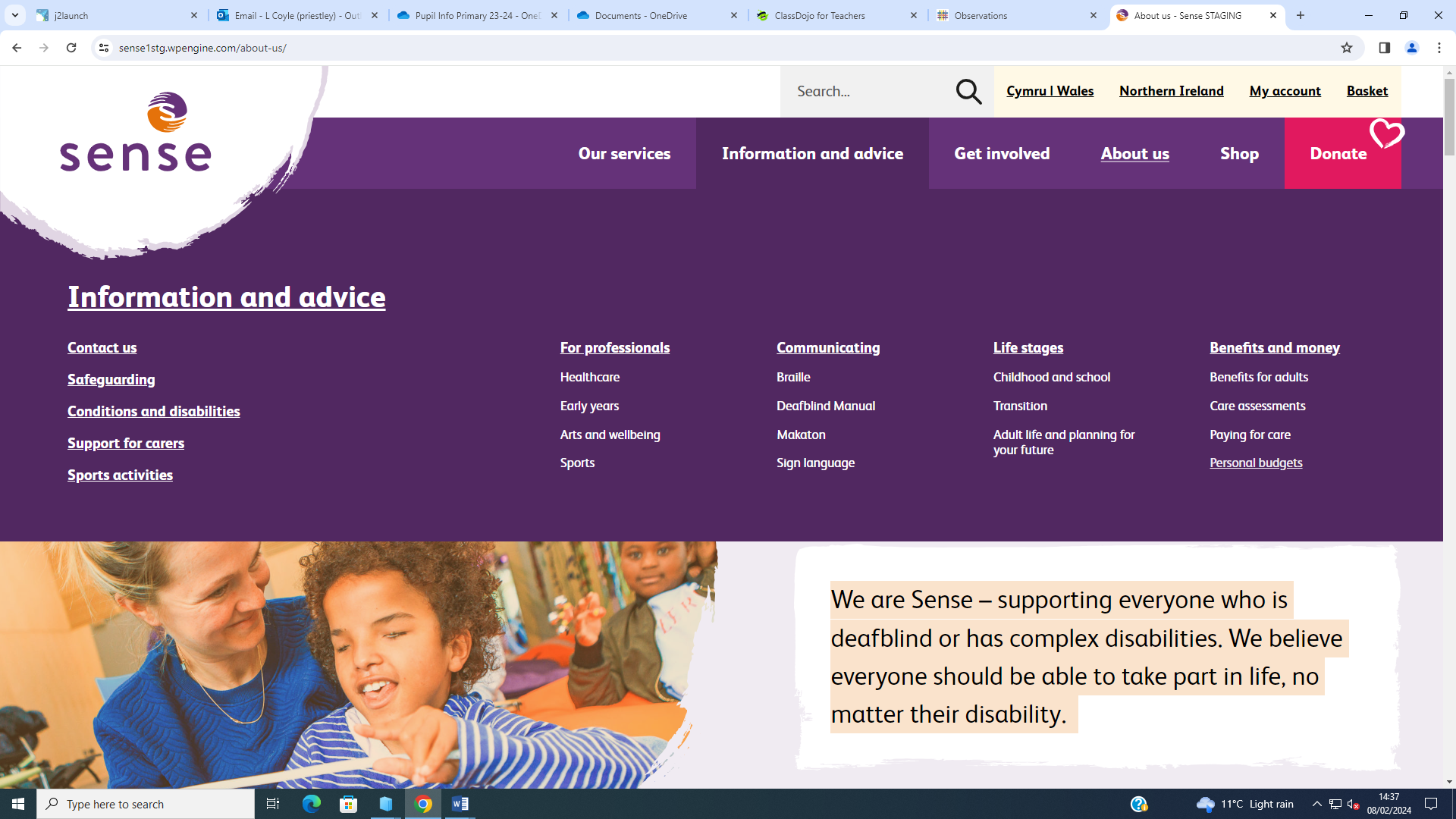 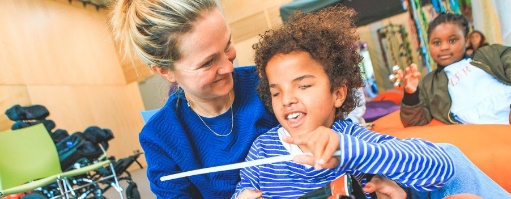 We are Sense – supporting everyone who is deafblind or has complex disabilities. We believe everyone should be able to take part in life, no matter their disability. 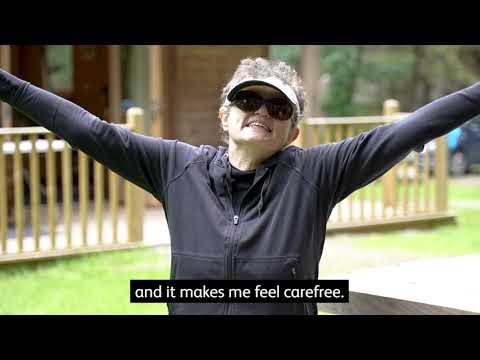 Our work empowers thousands of people who are deafblind or have complex disabilities to communicate, experience the world and fulfil their potential.What makes Sense differentWe put disabled people and their loved ones at the heart of everything we do. We have over 65 years of expertise in providing personalised support for people of all ages — from early life to adulthood.We offer residential care, virtual support, and we have a network of centres in communities across the country. We also provide lifelong opportunities for disabled people to be creative and active through holidays, arts, sports, and wellbeing programmes. What we mean by complex disabilities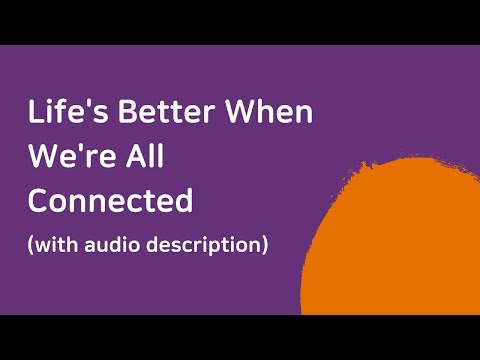 People with complex disabilities tend to have two or more disabilities and experience unique barriers in daily life. This can make it harder to develop new skills, communicate and live independently.Our years of experience and expertise mean we understand that no two people’s needs are the same. We know how important it is to find the right approach for each disabled person and their family.We follow the social model of disability. This means that disability is created by barriers in society.What we mean by deafblindnessDeafblindness is a disability in its own right. It means you have sight and hearing loss that affects your everyday life. Access to information, communicating and getting about on your own can be much more difficult.Being deafblind doesn’t necessarily mean you are totally deaf and/or totally blind. Most people who are deafblind have some sight and some hearing. Even with mild sight and hearing loss, you’ll still experience challenges.What we stand forWhile our work is rooted in our role providing services we also champion the rights of disabled people. From lobbying the government and fighting for better policy, to speaking out on behalf of those who’ve experienced prejudice – we use our voice to build a better, more inclusive society. We’re campaigning for a world where no one is left out of life.Sense’s work is crucial in helping people live the lives they want each and every day. Too many people with complex disabilities face a battle to find the right support. We’re here to help people who face communication barriers in a world that relies on being able to see and hear well to be connected.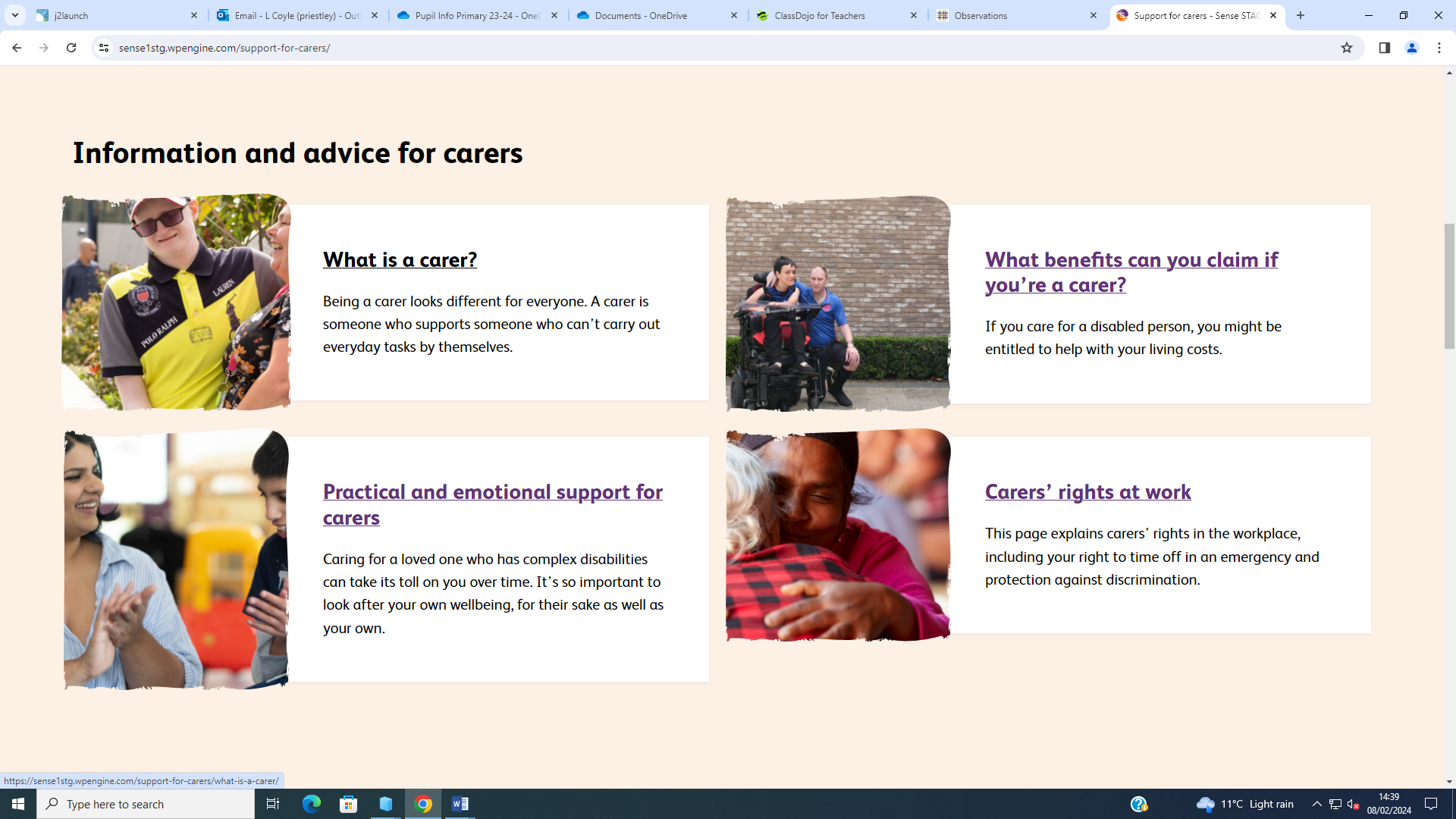 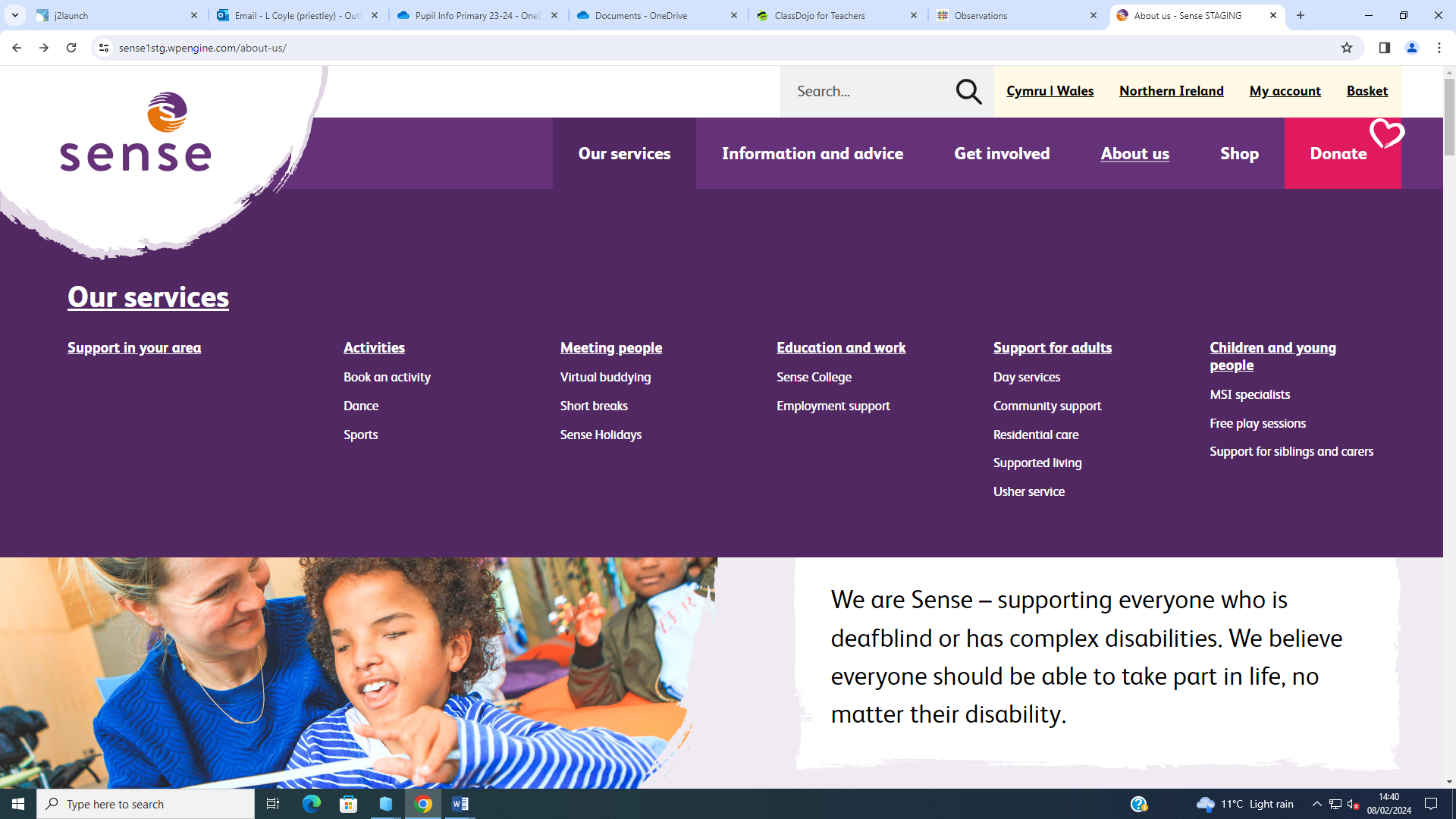 Other sources of grantsAs well as grants from RNIB, there are a number of different charities and organisations around the UK who may be able to provide you with financial assistance if you are blind or partially sighted and on a low income. This factsheet gives you details of some of these organisations and tells you what they will give grants for and how you can apply.Help from your local authorityWe always recommend that you contact your local Social Services team first when you are looking for help to afford items. Whether you are registered with them or not, they may be able to give you help with:fees for residential and nursing homes telephone installation and rental equipment to help you in your daily life adaptations to your home holidays.If you live:In England, your local authority should also have a welfare assistance scheme to help people on low incomes afford everyday household items. Call your local authority and ask to speak to their welfare assistance scheme to find out about their qualifying criteria and how much money is available (this varies between local authorities). You can also find details of your local welfare assistance scheme using the Child Poverty Action Group online directory at cpag.org.uk/lwas. In Scotland, you can apply for a Community Care Grant from the Scottish Welfare Fund if you need help to leave care, live independently, or to continue living independently. Although this is a national scheme, local authorities deliver it, so contact yours to start your application. They also provide crisis grants for emergencies.In Wales, you can apply for an Individual Assistance Payment from the Discretionary Assistance Fund to help you live independently. They also provide Emergency Assistance Payments. For more information or to make an application call for free on 0800 859 5924.In Northern Ireland, you can apply for a Discretionary Support loan. For more information, contact the Finance Support Service on 0800 587 2750.Most, if not all, of the charities mentioned on this factsheet will ask that you have applied for and been refused statutory funding (usually meaning help from a local or national welfare assistance scheme) before applying to them.Your local Education Authority may also give help with equipment and transport for educational needs. General grant-giving charitiesElizabeth Finn CareProvides grants to assist with general living costs (on a short-term basis) disability equipment, household furniture, kitchen equipment, home repairs, costs to move home, help with transport, work or care. To be eligible you must be on a low income or in receipt of benefits. Have worked or have a partner who has worked in one of the listed professions (over 120 types), have run your own business with employed staff or have earned a living from the arts.How to apply: Start the application process by checking you meet the criteria and completing stage one of the application form available on the turn 2 us website: turn2us.org.uk/About-Us/Turn2us-Grants/Turn2us-Elizabeth-Finn-Fund. If the charity believes they can help, you will be invited to make a full application. If you need further information, you can write to Elizabeth Finn Care, Hythe House, London W6 7NL.The Florence Nightingale Trust Considers applications from people of all ages who are in poor health or disabled and require medical items or services to improve their quality of life. The Trust considers grants for a range of items including medical aids, white goods, computers (including specialist software), reading aids, magnifiers, sensory equipment and communication aids.How to apply: Someone with a medical background, a social worker, occupational therapist, district nurse, health centre staff, Citizens Advice Bureau or other charity worker must apply on your behalf. An application form can be obtained by contacting the Grants and Funding manager or you can download a form from the website fnaist.org.uk. If you need further information call 020 7998 8817, email ann.griffiths@fnaist.org.uk or write to Florence Nightingale Aid in Sickness Trust, Grants and Funding Manager, Community House, Room F35, South Street, Bromley BR1 1RH.Independence at HomeProvides grants to people who have a long-term illness or disability. They consider grants for mobility and travel equipment, specialist disability equipment, home adaptations, communication equipment, home repairs, kitchen equipment, beds and bedding, home adaptions and more. How to apply: Your application must be submitted on your behalf by a professional supporter or referrer such as a social worker, occupational therapist, specialist nurse, health worker, key worker from a major charity or Citizens Advice workers, people from Tenancy Support, Care and Repair organisations and Housing Associations. For more information, visit independenceathome.org.uk, call 0208 427 7929 or email iah@independenceathome.org.uk. You can also write to Independence at Home, Fourth Floor, Congress House, 14 Lyon Road, Harrow HA1 2EN.Glasspool Charity TrustProvides grants to individuals who are on low incomes and in difficult circumstances. They consider grants for white goods and other household items, beds and bedding, clothing (including school uniforms), baby needs, educational computer equipment/television, plus adaptations and equipment for people with disabilities.How to apply: applications must be made by an eligible third-party organisation through the GrantsPlus system. For more information visit glasspool.org.uk, email grants@glasspool.org.uk, or write to Saxon House (2nd Floor), 182 Hoe Street, Walthamstow, London E17 4QH.Gardner’s Trust for the Blind Provides grants towards computer equipment and software, education or training costs and household items (including some white goods) for people who are registered blind or partially sighted. The maximum amount that the Trust can award is up to £600. Trustees meet quarterly to discuss grant applications. How to apply: To obtain an application form or to enquire about a grant before applying, you can email lucy@smithfield-accounts.co.uk or write to Gardner’s Trust for the Blind, Suite 1, The Old Farmhouse, Stansted Court Yard, Parsonage Road, Takeley, CM22 6PU.The League of the Helping HandProvides grants to people of any age with illness or disabilities who are on a very low income and receiving appropriate benefits. Grants are for essential household items (such as a cooker, bed, fridge, washing machine, carpeting) and specialist equipment not available from statutory agencies. Assistance is offered to all ages.How to apply: A social worker, health professional, housing support officer or charity worker must apply on your behalf. They can download the application form by visiting lhh.org.uk. For further information call 01444 236 099, email secretary@lhh.org.uk or write to The Secretary, LHH, PO Box 342, Burgess Hill RH15 5AQ.TechnologyWe recommend you try out technology products before applying for a grant, so that you can find the software or product which best suits your needs. Your local society for blind and partially sighted people may have computers or equipment set up for you to try or offer classes where you can learn about new software. You may also be able to ask for or download free trial versions of software programs so you can be sure they are what you need before you commit to buying the full version.In addition to the charities listed in this section, several other charities in this factsheet can also offer grants towards technology items. These include the Florence Nightingale Trust, Gardner’s Trust (general grant-giving charities); Family Fund, Guide Dogs, VICTA and Blind Children UK (for children and young people); and BlindAid (for people living in London).Free and low-cost technology optionsBritish Wireless for the Blind FundOffers radios and audio equipment on free permanent loan to people over the age of eight who are registered as blind or partially sighted and receive a means-tested benefit. Visit blind.org.uk for more information. British Wireless for the Blind Fund can also be contacted by calling 01622 754 757, emailing info@blind.org.uk or writing to 10 Albion Place, Maidstone, Kent ME14 5DZ.Free access technologyIf you are interested in a grant for specialist computer software but are finding it hard to get funding, you could consider a free or low-cost option. Popular free software includes screen readers such as NVDA and Windows Narrator and screen magnification such as Windows Magnifier and Zoom Magnifier for Mac OS. Call our Helpline to request a factsheet on Screen Readers or Magnification and magnifier reading software.RNIB’s Technology for Life teamOur Technology for Life team can also recommend free or low-cost software that may meet your needs. Call them on 0207 391 2280 or email tfl@rnib.org.uk.Our website has lots of useful information about making technology more accessible to you. Visit rnib.org.uk/technology to find out more.Household repairs and utilitiesFoundations Independent Living Trust (FILT)Provides grants to local Home Improvement Agencies so that they can make home repairs for older, vulnerable and disabled people on low incomes. Offers funding primarily for heating, hot water and gas repairs. These grants are available in England only, in most local authorities.How to apply: Your local Home Improvement Agency (HIA) must apply on your behalf. To find details of your nearest HIA, search online by visiting findmyhia.org.uk.For further details on the Foundations Independent Living Trust, call 0300 124 0315, you can email using the Contact Us form available by visiting filt.org.uk. Your energy supplierSome energy companies offer grants to help with energy bill arrears and essential heating repairs. Contact your energy supplier directly for more information.Disabled Facilities GrantsIf you live in England, Wales or Northern Ireland, your local authority may be able to offer you a Disabled Facilities Grant if you are on a low income and need to make changes to your home because of a disability. Grants are for major home adaptations such as installing ramps and improving access to rooms and facilities. You should contact your local housing authority, or in Northern Ireland your local Housing Executive Grants Office, for an application form. If you live in Scotland, your local authority will usually provide you with equipment or adaptations that are essential to your needs. The amount of money available towards this is dependent on your local council.For full details on how to apply and to see if you are eligible please visit gov.uk/disabled-facilities-grants Turn2UsTurn2us helps people in financial need gain access to welfare benefits, charitable grants and other financial help, through our partner organisations. Visit turn2us.org.uk for more information. Disability GrantsDisability Grants provides details of grants available up and down the UK, it offers information on charities and trusts that may offer funding towards high cost items ranging from equipment, holidays, housing and days out. Visit disability-grants.org for more information.Grants for children and young peopleFamily FundThis substantial fund provides grants to families on a low income with a disabled or seriously ill child aged 17 or under. Considers grants for almost any item according to need – including essential household items, computers, holidays and equipment for college. Does not give grants for medical treatment, building works, adaptations to the home or debts.How to apply: You can apply online or download an application pack at familyfund.org.uk. You can also request a paper form by calling 01904 550 055, emailing info@familyfund.org.uk or by writing to them at Family Fund, Unit 4, Alpha Court, Monks Cross Drive, York YO32 9WN.  Buttle UK Provides grants of up to £300 to children under the age of 18 living with parents or carers, or vulnerable young people under 20 who have experienced domestic abuse and are in the re housing or post housing stages. Buttle UK considers grants for things such as emotional and Social needs – therapy and after school clubs, household Needs – essential home furniture, clothing and toys and educational Needs – books, tools and equipment, travel costs to school.How to apply: Applications must be made in by a support worker in collaboration with the applicant. Registrations and applications can be done online at buttleuk.org. For further information contact Buttle UKEngland call 0207 828 7311 or write to Buttle UK, 15 Greycoat Place, London, SW1P 1SB.Scotland call 0141 778 2839 or write to Buttle UK, PO Box 2081, Glasgow G32 2BR.Wales call 0144 340 8209 or write to Buttle UK, PO Box 116, Pontypridd, CF37 9ER.Northern Ireland call 028 8774 6778 or write to Buttle UK, PO Box 1534, Dungannon, BT70 9BR.Guide DogsProvides grants to children and young people under 18 who are registered (or eligible to be registered) as blind or partially sighted. Offers grants for access technology and sensory equipment for use at home, such as computers, assistive technology, braille devices and multi-sensory toys.How to apply: You can download an application form from guidedogs.org.uk or request an alternative format by calling 0800 953 0113. Your application must include a supporting statement from a VI Professional, such as a Social/Habilitation worker or QTVI teacher working directly with the applicant at the time of the submission.For further information call on the number above or write to Guide Dogs, Children and Young People Services, Grant Service, 48-62 Woodville Road, Harborne, Birmingham, B17 9AT.VICTAProvides grants to blind and partially sighted children and young people under 29 for visual aid equipment including video magnifiers, computers, laptops, braillers and sensory toys.How to apply: You can apply online or download an application form by visiting the VICTA website victa.org.uk. Your application must include a supporting statement from a professional. For further information contact VICTA by calling 01908 240 831, emailing grants@victa.org.uk or writing to VICTA, 5 Douglas House, 32-34 Simpson Road, Fenny Stratford, Milton Keynes, MK1 1BA. Family ActionProvides grants of up to £300 to families and children in relation to welfare and education for those living in poverty. How to apply: Applications for welfare grants must be made on behalf on an individual by a statutory agency or charity that provides health or social care; housing associations; probation services and GP’s. Applications for educational grants must be submitted by an authorised member of college staff. Forms can be completed online by visiting family-action.org.uk.Various criteria applies for further information call 0207 254 6251 (2pm to 4pm, Wednesday and Thursday only) or email info@family-action.org.uk. Family Action are unable to reply to postal requests.Grants for older peopleFriends of the ElderlyThe Supporting Friends service provides grants up to £400, to people on a low income who are state retirement age and living in their own homes in England or Wales. It offers grants for essential household items, flooring, unexpected or large bills, household repairs and equipment such as tablets and smartphones. How to apply: Someone working in local health or social care teams, Citizens Advice or other charities and community groups must apply on your behalf. Application forms can be downloaded by visiting fote.org.uk, calling 0207 730 8263 or by emailing hello@fote.org.uk. You can also write to Friends of the Elderly, 40-42 Ebury Street, London SW1W 0LZ.  HolidaysIn addition to the charities listed in this section, if you are applying for a holiday on behalf of a child you could also try Family Fund (contact details in the “Grants for children and young people” section above).3H – Helping Hands for Holidays3H Fund awards grants for disabled people and carers on a low income in certain areas across England. The grants are generally awarded between £200 - £400.  How to apply: Complete and submit an enquiry form by visiting 3hfund.org.uk/grants. If 3H can help you, they will send you an application form. You will need a letter from a GP or consultant as evidence of your disability.If you need further information you can contact 3H by calling 01892 860207, emailing info@3hfund.org.uk or writing to 3H Fund, (Helping Hands for Holidays), B2 Speldhurst Business Park, Langton Road, Speldhurst, Tunbridge Wells, Kent TN3 0AQ.Occupational charitiesThere may be a charity that could offer you a grant if you or your partner used to be in the Armed Forces, or if you had a particular sort of career. Occupational charities exist for all sorts of industries – everything from health work, to performing arts, to food and drink trades. Search the Turn2Us website (see “Further information”) or call our Helpline for details of these charities.Local charitiesThere may be a local charity providing grants in your area. For details of regional grant-giving charities, use the Turn2Us online search, check disability grants web page, visit Sightline Directory or call our Helpline.There are also a number of independent local societies for blind and partially sighted people around the country and they may offer grants for or the loan of equipment to help you in your daily life. To find out more about your local society, call our Helpline. It is also worthwhile contacting your local Rotary, Round Table or Lions Club to see if they will consider helping you.If you live in London – BlindAidBlindAid provide grants to help blind and partially sighted people aged 18 and over on low incomes, maintain independence and reduce isolation (subject to criteria and typically up to £300). You must be a UK resident living in one of the twelve inner London boroughs or the City of London to apply.BlindAid considers grants for equipment and gadgets including household items, white goods, computers, video magnifiers and specialist software.  How to apply: A professional (such as a social worker or charity worker) must apply on your behalf. They can download an application form from the website or apply online at blindaid.org.uk.  If you need further information, call 0207 403 6184, email enquiries@blindaid.org.uk or write to Blind Aid, Lantern House102 Bermondsey Street, London SE1 3UB.Further informationTurn2Us grants searchTo search for a grant on Turn2Us, visit grants-search.turn2us.org.uk. RNIB HelplineOur Helpline is your direct line to the support, advice and products you need. We’ll help you to find out what’s available in your area and beyond, both from RNIB and other organisations.Whether you want to know more about your eye condition, buy a product from our shop, join our library, find out about possible benefit entitlements, be put in touch with a trained counsellor, or make a general enquiry, we’re only a call away.Call 0303 123 9999 or email helpline@rnib.org.uk. We’re ready to answer your call Monday to Friday 8am to 8pm and Saturday 9am to 1pm.You can now ask Alexa to call our Helpline without needing to touch your phone or pairing it to your device. Just say: “Alexa, call RNIB Helpline” to your device.’105 Judd Street, London WC1H 9NErnib.org.ukRNIB November 2021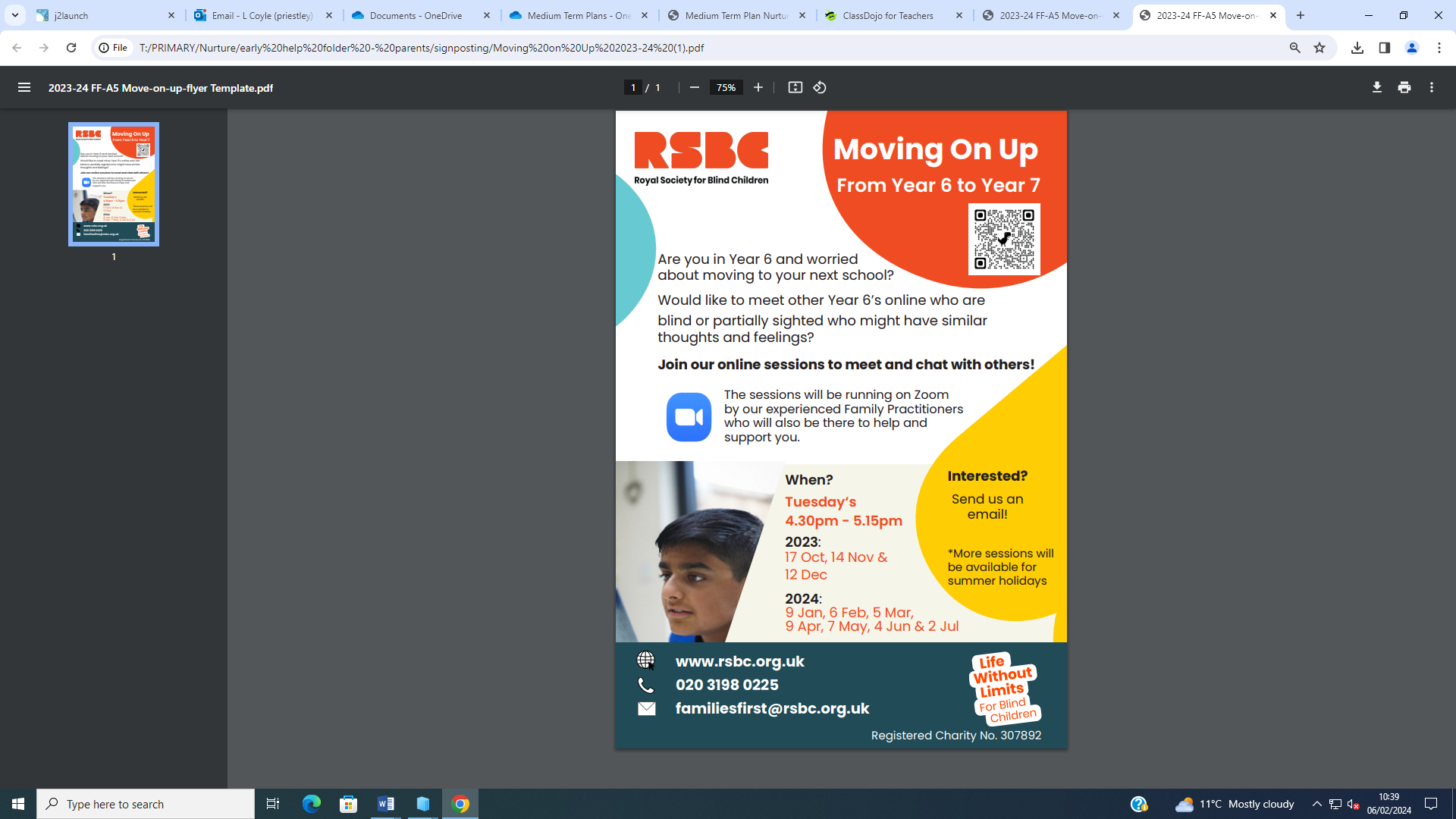 Individual Technology Solutions for Vision Impaired People, ITSVIP (Formally Telephones for the Blind) Support Blind and Vision Impaired people by providing grants for communication equipment such as mobile phones and tablet computers. It also provide a grant in the form of a contribution towards the cost of a BT landline.To qualify a person must be unable to afford to buy the equipment themselves and meet the charities eligibility criteria which can be found on their website.Applications can only be submitted by a sight loss professional such as a Social Worker, Support Worker or a Rehabilitation Officer and can be submitted online or by downloading an application form from the website. Email: info @itsvip.orgGardner’s Trust for the Blind provides grants for people who are registered blind or partially sighted and live in the UK. All applicants must be registered blind or partially sighted. Applications are considered on a case by case basis but grants are usually given to help with tuition or course fees, computer equipment and household items, such as white goods.  Applications can be made by telephone and by post. Phone number:  02072533757 Elizabeth Eagle-Bott Memorial Awards offers grants for blind and partially sighted musicians with musical study, tuition or projects and events for the benefit of local, national and international communities.  Apply on the RNIB website.Guide Dogs is an organization designed to help those with sight loss to live independently. Guide Dogs provide more than just guide dogs and support can be found on their website at www.guidedogs.org.uk/getting-support/Independence at Home welcomes grant applications from Referrers – health or social care professionals, or advisors or support workers from charities or other community organisations supporting an adult or child who needs our help. You must be in financial need and unable to: afford the equipment or building work yourself, or obtain the funding that you require from statutory services.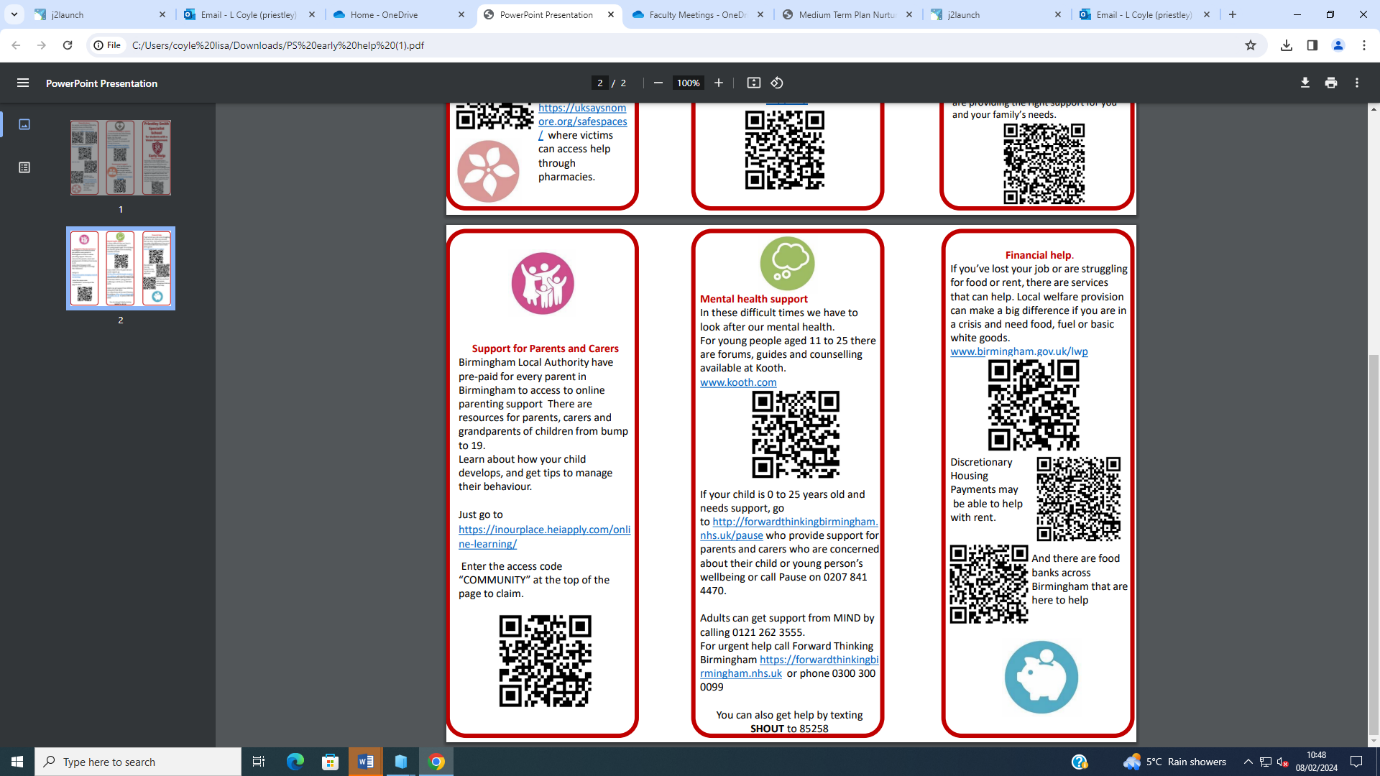 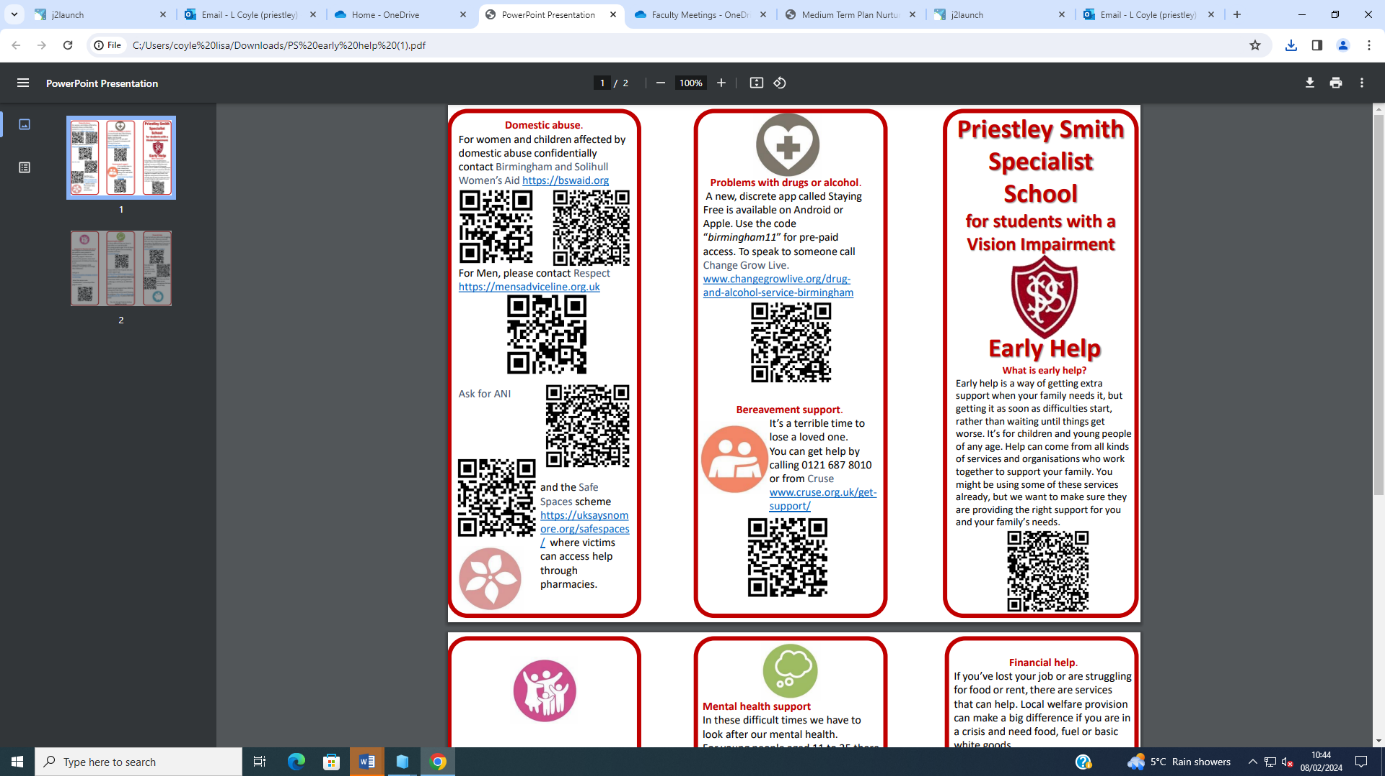 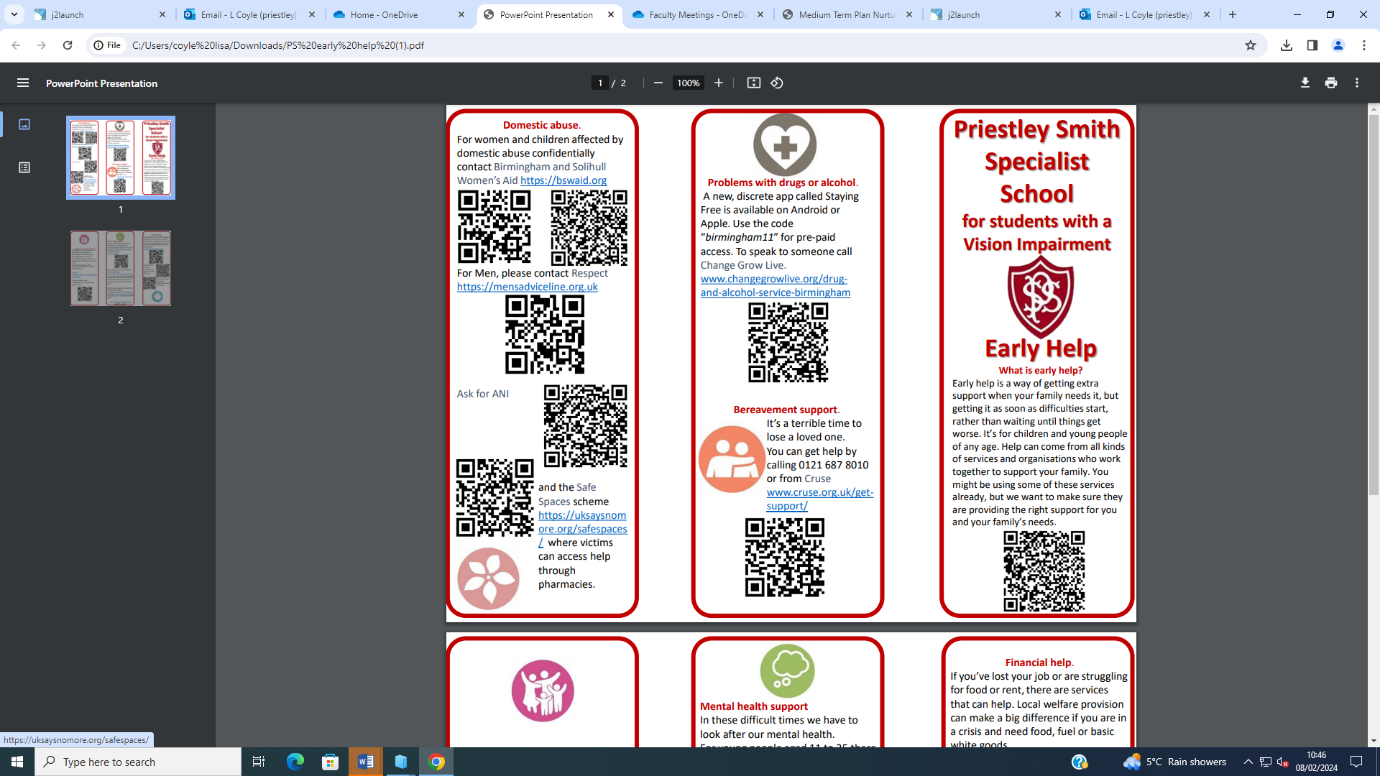 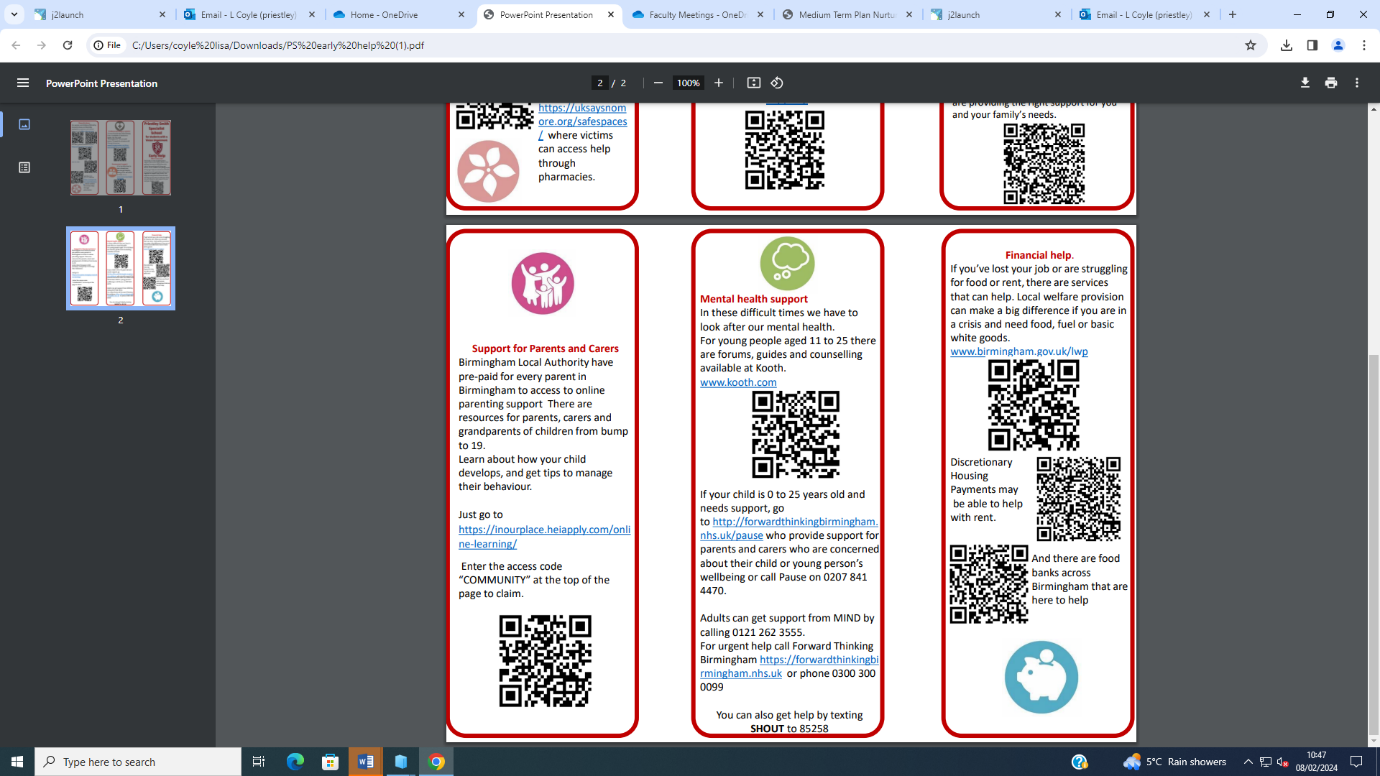 